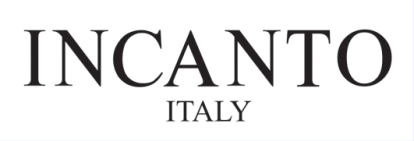 Адрес для возврата товара:
а/я  429  Тверь, 170969, ООО "Альфа Текстайлз".Заявление на возвратЗаказ № ______________________
Посылка № ______________________________Прошу принять к возврату следующие товары:От (Ф.И.О.) _______________________________________________________________________________Проживающего/проживающей по адресу: ____________________________________________________________________________________________________________________________________________Паспорт серия ________ № _________ выдан __________________________________________________Прошу принять к возврату товар, указанный в графе «Возврат» и возвратить мне сумму в размере__________________________________________________________________________________рублей (цифрами и прописью) * Обращаем Ваше внимание, что перевод денежных средств на банковскую карту возможен только в случае, если заказ был оплачен банковской картой на сайте. Возврат денежных средств производится на ту же карту, с которой поступила оплата заказа.Почтовым переводом  по указанному адресуПутем перечисления на банковскую карту *Дата _______________ 					Подпись ______________________Причины возврата/кодНаименование товараАртикул товараКол-воЦена товараКод причины возвратаПоврежденный товар12Некачественный материал13Велик в объеме груди21Велик в талии22Велик в бедрах 23Велик в общем41Мал в объеме груди31Мал в талии32Мал в бедрах33Мал в общем43Не соответствует срок доставки51Доставлен повторно/другой товар52Возврат по частичной доставке, Товар удовлетворительного качества61Возврат по частичной доставке, Товар не удовлетворительного качества62Товар/цвет товара отличается от представленного в каталоге45Другое_____________________________________11